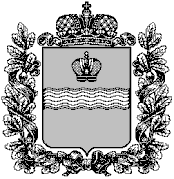 ТЕРРИТОРИАЛЬНАЯ ИЗБИРАТЕЛЬНАЯ КОМИССИЯФЕРЗИКОВСКОГО РАЙОНАРЕШЕНИЕО членах участковой избирательной комиссии № 2618 с правом решающего голоса	В соответствии с пунктом 11 статьи 29 Федерального закона «Об основных гарантиях избирательных прав и права на участие в референдуме граждан Российской Федерации», пунктом 27 Порядка формирования резерва составов участковых комиссий и назначения нового члена участковой комиссии из резерва составов участковых комиссий, утвержденного постановлением Центральной избирательной комиссии Российской Федерации от 05.12.2012г. № 152/1137-6, территориальная избирательная комиссия Ферзиковского района РЕШИЛА: 1. Назначить членом участковой избирательной комиссии № 2618 с правом решающего голоса Абрамкину Татьяну Викторовну, 1976 года рождения, ведущий инспектор, ГКУ Калужской области «Центр занятости населения Ферзиковского района»,  предложена для назначения Поселковым Советом сельского поселения «Поселок Ферзиково».2. Назначить членом участковой избирательной комиссии № 2618 с правом решающего голоса Павлову Елену Геннадьевну, 1977 года рождения, заместителя заведующего, Отделом архитектуры, градостроительства имущества и земельных отношений администрации муниципального района «Ферзиковский район», является муниципальным служащим, предложена для назначения Поселковым Советом сельского поселения «Поселок Ферзиково».3. Назначить членом участковой избирательной комиссии № 2618 с правом решающего голоса Романову Елену Николаевну, 1967 года рождения, эксперт Администрации сельского поселения «Поселок Ферзиково», предложена для назначения собранием избирателей по месту работы.5. Направить настоящее решение в Избирательную комиссию Калужской области и участковую избирательную комиссию № 2618.6. Разместить настоящее решение в сети «Интернет» на сайте администрации муниципального района «Ферзиковский район».Председатель территориальнойизбирательной комиссии                                              В.В. ПавловСекретарь территориальнойизбирательной комиссии                                              Ю.А. Латаева  24 августа 2015 года                                                                № 299/66-3